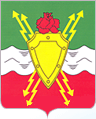 СОВЕТ ДЕПУТАТОВЗАКРЫТОГО АДМИНИСТРАТИВНО-ТЕРРИТОРИАЛЬНОГО ОБРАЗОВАНИЯ ГОРОДСКОЙ ОКРУГ МОЛОДЁЖНЫЙ МОСКОВСКОЙ ОБЛАСТИРЕШЕНИЕ	           07.09.2023г.                    № 8/1О передаче в собственность Московской области архивных документов, хранящихся в муниципальном архиве городского округа Молодёжный Московской областиВ соответствии с Федеральным законом от 22.10.2004 № 125-ФЗ «Об архивном деле в Российской Федерации», законом Московской области от 25.05.2007 № 65/2007-ОЗ «Об архивном деле в Московской области», Уставом ЗАТО городской округ Молодёжный Московской области, Совет депутатов ЗАТО городской округ Молодёжный Московской области решил:1.Утвердить перечни архивных документов, предлагаемых к передаче из собственности ЗАТО городской округ Молодёжный Московской области в собственность Московской области (далее перечни) согласно приложениям №1, № 2.2.Опубликовать настоящее решение на официальном сайте администрации ЗАТО городской округ Молодёжный Московской области в информационно-телекоммуникационной сети Интернет.3.Настоящее Решение вступает в силу с 1 января 2024 года.Председатель Совета депутатовЗАТО городской округ Молодёжный                                                                           С.П. Бочкарёв                                                           Глава ЗАТО городской округ Молодёжный Московской области                                                                                М.А. ПетуховПЕРЕЧЕНЬ архивных фондов, хранящихся в муниципальном архиве городского округа Молодёжный Московской области, находящихся в муниципальной собственности, подлежащих передаче в собственность Московской областиПЕРЕЧЕНЬ архивных фондов, хранящихся в муниципальном архиве городского округа Молодёжный Московской области, находящихся в государственной и муниципальной собственности, подлежащих передаче в собственность Московской области и определении места их храненияПриложение №1УТВЕРЖДЕНРешением Совета депутатов ЗАТО городской округ Молодёжный Московской области от 07.09.2023г. № 8/1       №ппНазвание фонда№ фондаКрайние датыоткрыт/закрыт12345----Приложение №2УТВЕРЖДЕНРешением Совета депутатов ЗАТО городской округ Молодёжный Московской области от 07.09.2023г. № 8/1№ппНазвание фонда№ фондаКрайние датыоткрыт/закрыт12345Молодежный поселковый Совет депутатов трудящихсяНаро-Фоминского районаМосковской области и его исполнительный комитет№11965-2014открыт